Mathematics- Skills Progression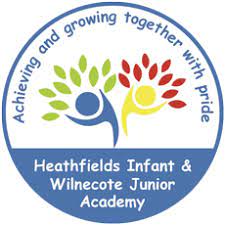 Mathematics- White Rose MathsMathematics- White Rose MathsMathematics- White Rose MathsMathematics- White Rose MathsMathematics- White Rose MathsMathematics- White Rose MathsAutumn 1Autumn 2Spring 1Spring 2Summer 1Summer 2Matching and sortingComparing amounts (including size, mass and capacity)Exploring patternRepresenting, comparing and composing (including subitising) the numbers 1,2,3Circles and trianglesPositional languageRepresenting numbers to 5.One more one less (within 5)Shapes with 4 sides. Time-Night and dayRepresenting, comparing  and composing  (including subitising) number to 5.Introducing zeroComparing mass and capacity.Representing, Comparing  and composing number 6,7 & 8Making pairsCombining 2 groupsLength and heightTime- ordering and sequencing.Representing, comparing  and composing  (including subitising) 9 & 10.Number bonds to 103D shapesExploring more complex pattern.Building numbers beyond 10.Counting patterns beyond 10.Adding moreTaking away.Spatial reasoning DoublingHalvingSharing and groupingOdd and EvenSpatial reasoning 